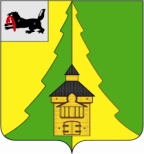 Российская ФедерацияИркутская областьНижнеилимский муниципальный район	АДМИНИСТРАЦИЯ			ПОСТАНОВЛЕНИЕОт «27» апреля 2018 г. № 347г. Железногорск-Илимский«Об утверждении Положения об организации транспортного  обслуживания населения автомобильным транспортом в границах двух и более поселений Нижнеилимского муниципального района в новой редакции»В связи с внесением изменений в Федеральный закон от 13.07.2015 №220-ФЗ «Об организации регулярных перевозок пассажиров и багажа автомобильным транспортом и городским наземным электрическим транспортом в Российской Федерации и о внесении изменений в отдельные законодательные акты Российской Федерации», в соответствии с Уставом МО «Нижнеилимский район», администрация Нижнеилимского муниципального районаПОСТАНОВЛЯЕТ:Утвердить Положение об организации транспортного  обслуживания населения автомобильным транспортом в границах двух и более поселений Нижнеилимского муниципального района в редакции приложения к настоящему постановлению.Признать утратившими силу Постановления администрации Нижнеилимского муниципального района:от 04.07.2016 № 495 «Об утверждении Положения об организации транспортного обслуживания населения автомобильным транспортом в границах двух и более поселений Нижнеилимского муниципального района»;от 22.07.2016 № 567 «О внесении изменений в Положение об организации транспортного обслуживания населения автомобильным транспортом в границах двух и более поселений Нижнеилимского муниципального района, утвержденное Постановлением администрации Нижнеилимского муниципального района № 495 от 04.07.2016 г.»;от 11.08.2016 № 617 «О внесении изменений в Положение об организации транспортного обслуживания населения автомобильным транспортом в границах двух и более поселений Нижнеилимского муниципального района, утвержденное Постановлением администрации Нижнеилимского муниципального района № 495 от 04.07.2016 г.»;от 21.12.2017 № 1110 «О внесении изменений в Положение об организации транспортного обслуживания населения автомобильным транспортом в границах двух и более поселений Нижнеилимского муниципального района, утвержденное Постановлением администрации Нижнеилимского муниципального района № 495 от 04.07.2016 г.»;от 26.12.2017 № 1127 «О внесении изменений в Постановление администрации Нижнеилимского  муниципального района от 04.07.2016 г. №495 «Об утверждении Положения об организации транспортного обслуживания населения автомобильным транспортом в границах двух и более поселений Нижнеилимского муниципального района» (с изменениями от 21.12.2017)».Опубликовать данное Постановление в периодическом издании «Вестник Думы и администрации Нижнеилимского района» и на официальном информационном сайте МО «Нижнеилимский район». Контроль за исполнением настоящего постановления возложить на заместителя мэра по жилищной политике, градостроительству, энергетике, транспорту и связи В.В. Цвейгарта.Мэр района                                                              М.С. РомановРассылка: в дело – 1; отдел ЖКХ, ТиС – 2.А.Ю. Белоусова31364Приложение                         к постановлению администрацииНижнеилимского муниципального районаот                                      №                     .ПОЛОЖЕНИЕоб организации транспортного обслуживания населения автомобильным транспортом в границах двух и более поселенийНижнеилимского муниципального района(новая редакция)Глава 1. Общие положенияНастоящее Положение об организации транспортного  обслуживания населения автомобильным транспортом в границах двух и более поселений Нижнеилимского муниципального района (далее – Положение) разработано на основании Федерального закона от 13.07.2015 № 220-ФЗ «Об организации регулярных перевозок пассажиров и багажа автомобильным транспортом и городским наземным электрическим транспортом в Российской Федерации и о внесении изменений в отдельные законодательные акты Российской Федерации», закона Иркутской области № 145-ОЗ от 28.12.2015 г. «Об отдельных вопросах организации регулярных перевозок пассажиров и багажа автомобильным транспортом и городским наземным электрическим транспортом в Иркутской области», Федерального закона от 06.10.2003 № 131-ФЗ «Об общих принципах организации местного самоуправления в Российской Федерации», в соответствии с Уставом МО «Нижнеилимский район».Настоящее Положение:определяет правовые и организационные основы обслуживания населения пассажирским автомобильным транспортом в границах двух и более поселений Нижнеилимского муниципального района;устанавливает порядок организации регулярных перевозок пассажиров и багажа автомобильным транспортом в границах двух и более поселений Нижнеилимского муниципального района;устанавливает требования к юридическим лицам и индивидуальным предпринимателям, участникам договора простого товарищества, оказывающим услуги регулярных перевозок на муниципальных маршрутах.Настоящее Положение разработано в целях: создания условий для наиболее полного удовлетворения потребностей населения в качественных и безопасных регулярных перевозках пассажирским автомобильным транспортом в границах двух и более поселений Нижнеилимского муниципального района;повышения уровня качества транспортных услуг;создания добросовестной конкуренции среди юридических лиц, индивидуальных предпринимателей, участников договора простого товарищества планирующих осуществлять деятельность по регулярным перевозкам пассажиров и багажа автомобильным транспортом по муниципальным маршрутам;создания равных условий и возможностей осуществления регулярных перевозок на муниципальных маршрутах юридическими лицами и индивидуальными предпринимателями, участниками договора простого товарищества независимо от их организационно-правовой формы, предложивших наиболее безопасные и комфортные условия перевозки пассажиров;организации контроля за соблюдением законодательства в сфере транспортного обслуживания населения при перевозке пассажиров и багажа по муниципальным маршрутам в границах двух и более поселений Нижнеилимского муниципального района.Основными принципами организации и осуществления транспортного обслуживания населения в границах двух и более поселений Нижнеилимского муниципального района являются:безопасность при выполнении регулярных перевозок;качественное транспортное обслуживание населения;доступность транспортных услуг для населения;гарантированность предоставления услуг транспортом общего пользования;создание единого транспортного пространства;равный доступ на рынок транспортных услуг юридических лиц, индивидуальных предпринимателей, участников договора простого товарищества в едином правовом и экономическом порядке.Организатором регулярных перевозок пассажиров и багажа автомобильным транспортом в границах двух и более поселений Нижнеилимского муниципального района является администрация Нижнеилимского муниципального района (далее по тексту – администрация района).Глава 2. Основные понятия и термины.Для целей применения настоящего Положения используются следующие основные понятия и термины:транспортное обслуживание населения – предоставление услуг регулярных перевозок пассажиров и багажа транспортом общего пользования;организация транспортного обслуживания населения – комплекс организационных, нормативно-правовых, технических мероприятий и распорядительных действий, направленных на удовлетворение потребностей населения в регулярных перевозках;маршрут – путь следования транспортного средства между пунктами отправления и назначения;муниципальный маршрут – маршрут регулярных перевозок пассажиров и багажа автомобильным транспортом в границах двух и более поселений Нижнеилимского муниципального района;регулярные перевозки – регулярные перевозки пассажиров и багажа автомобильным транспортом по муниципальным маршрутам;регулярные перевозки по регулируемым тарифам – регулярные перевозки, осуществляемые с применением тарифов, установленных администрацией района и предоставлением всех льгот на проезд, утвержденных в установленном порядке;регулярные перевозки по нерегулируемым тарифам – регулярные перевозки, осуществляемые с применением тарифов, установленных перевозчиком;начальный остановочный пункт – первый по времени отправления транспортного средства остановочный пункт, который указан в расписании;конечный остановочный пункт – последний остановочный пункт, который указан в расписании;муниципальный контракт на выполнение работ, связанных с осуществлением регулярных перевозок пассажиров и багажа автомобильным транспортом по муниципальным маршрутам (далее по тексту – муниципальный контракт) – договор, заключенный с перевозчиком от имени муниципального образования (МО «Нижнеилимский район») муниципальным заказчиком – администрацией Нижнеилимского муниципального района – для обеспечения муниципальных нужд в части транспортного обслуживания населения;участники договора простого товарищества – юридические лица и (или) индивидуальные предприниматели, являющиеся сторонами договора простого товарищества (договора о совместной деятельности), заключенного для осуществления регулярных перевозок;уполномоченный участник договора простого товарищества – участник договора простого товарищества, который на основании выданной ему остальными товарищами доверенности или в соответствии с заключенным в письменной форме договором простого товарищества уполномочен совершать от имени всех товарищей сделки с третьими лицами;свидетельство об осуществлении перевозок по маршруту регулярных перевозок (далее – свидетельство об осуществлении перевозок по нерегулируемым тарифам) – документ, подтверждающий право осуществления регулярных перевозок по нерегулируемым тарифам по маршруту регулярных перевозок;карта маршрута регулярных перевозок – документ, содержащий сведения о маршруте регулярных перевозок и транспортном средстве, которое допускается использовать для перевозок по данному маршруту;документ планирования регулярных перевозок пассажиров и багажа автомобильным транспортом в границах двух и более поселений Нижнеилимского муниципального района (далее – документ планирования регулярных перевозок) –нормативный правовой акт администрации Нижнеилимского муниципального района, устанавливающий перечень мероприятий по развитию регулярных перевозок, организация которых в соответствии с законодательством, отнесена к компетенции администрации Нижнеилимского муниципального района;Иные понятия, используемые в настоящем Положении, применяются в значениях, установленных законодательством Российской Федерации и Иркутской области.Глава 3. Полномочия администрации Нижнеилимского муниципального района в сфере организации регулярных перевозок.Установление, изменение, отмена муниципальных маршрутов.Открытие муниципальных маршрутов по регулируемым тарифам посредством заключения муниципальных контрактов. Открытие муниципальных маршрутов по нерегулируемым тарифам посредством выдачи свидетельств об осуществлении перевозок по нерегулируемым тарифам. Разработка муниципальных программ администрации района в сфере организации транспортного обслуживания населения и организация проведения мероприятий по реализации таких программ.Подготовка документа планирования регулярных перевозок и внесение изменений в документ планирования регулярных перевозок. Ведение Реестра муниципальных маршрутов регулярных перевозок пассажиров и багажа автомобильным транспортом в границах  двух и более поселений Нижнеилимского муниципального района (далее – реестр муниципальных маршрутов).Проведение открытых конкурсов на право оказания услуг регулярных перевозок.Оформление, переоформление, продление, прекращение и приостановление действия свидетельств об осуществлении перевозок по нерегулируемым тарифам, карт маршрутов регулярных перевозок.Контроль за выполнением перевозчиками обязательств, принятых на себя при заключении муниципальных контрактов или получении свидетельств об осуществлении перевозок по нерегулируемым тарифам.Информирование населения Нижнеилимского района по вопросам организации и осуществления регулярных перевозок пассажиров и багажа автомобильным транспортом в границах двух и более поселений Нижнеилимского муниципального района.Взаимодействие с органами государственной власти Иркутской области, органами местного самоуправления, иными органами по вопросам организации транспортного обслуживания населения Нижнеилимского района.Глава 4. Основания для установления, изменения, отмены муниципального маршрута.Инициаторами установления, изменения, отмены муниципальных маршрутов могут выступать: администрация Нижнеилимского муниципального района;органы местного самоуправления поселений, входящих в состав Нижнеилимского района;представительные органы муниципальных образований Нижнеилимского района;юридические лица, индивидуальные предприниматели, участники договора простого товарищества, оказывающие или желающие оказывать услуги регулярных перевозок пассажиров и багажа автомобильным транспортом по предлагаемому к установлению, изменению, отмене муниципальному маршруту;председатели садоводческих, огороднических и дачных объединений граждан, расположенных на межселенной территории Нижнеилимского района.Основаниями для установления муниципального маршрута являются:потребность населения в регулярных перевозках;наличие устойчивого пассажиропотока.Основаниями для изменения муниципального маршрута являются:оптимизация маршрутной сети;наличие на изменяемом муниципальном маршруте объектов транспортной инфраструктуры, интенсивность пользования которыми превышает их пропускную способность;отсутствие устойчивого пассажиропотока на отдельных участках изменяемого муниципального маршрута;несоответствие дорожных условий на отдельных участках муниципального маршрута требованиям безопасности дорожного движения;закрытие (открытие) движения пассажирского транспорта на отдельных участках улично-дорожной сети на постоянной основе;возможность изменения действующего муниципального маршрута в целях транспортного обслуживания населенных пунктов и/или садоводческих, огороднических и дачных объединений граждан, расположенных на межселенной территории Нижнеилимского района, не обеспеченных транспортным сообщением;корректировка расписания движения транспортных средств по муниципальному маршруту с целью повышения качества предоставления транспортных услуг для населения;корректировка расписания движения транспортных средств по муниципальному маршруту в связи с отсутствием устойчивого пассажиропотока на одном или нескольких рейсах муниципального маршрута.Основаниями для отмены муниципального маршрута являются:отсутствие стабильного пассажиропотока и/или потребности населения в регулярных перевозках;оптимизация маршрутной сети;неоднократное (более двух раз) отсутствие заявок участников в открытом конкурсе на право оказания услуг регулярных перевозок.несоответствие дорожных условий на муниципальном маршруте требованиям безопасности дорожного движения.Глава 5. Порядок установления, изменения, отмены муниципального маршрута.Инициатор установления, изменения муниципального маршрута  представляет в администрацию района заявление об установлении, изменении муниципального маршрута в письменной форме, а также:схему муниципального маршрута (в случае предложения по установлению маршрута)  или схему муниципального маршрута с указанием предлагаемых изменений (в случае предложения по изменению маршрута);описание пути следования транспортных средств по муниципальному маршруту, с указанием всех автомобильных дорог, улиц и остановочных пунктов;проект расписания движения транспортных средств по муниципальному маршруту;акт обследования пассажиропотока на одном или нескольких рейсах муниципального маршрута;схему муниципального маршрута, с указанием участков, дорожные условия на которых не соответствуют требованиям безопасности дорожного движения;технико-экономическое обоснование целесообразности установления или изменения муниципального маршрута.Состав прилагаемых к заявлению документов может корректироваться в зависимости от причин изменения муниципального маршрута.Технико-экономическое обоснование целесообразности установления или изменения муниципального маршрута должно включать в себя цель открытия или изменения муниципального маршрута, а также сведения:о необходимом количестве мест в транспортных средствах и необходимом количестве рейсов в день и в неделю;о круглогодичности или сезонности перевозок;об обеспечении транспортной связи для охвата наибольшего числа пассажиров по кратчайшим направлениям между населенными пунктами;об обеспечении на предлагаемом муниципальном маршруте скоординированного движения автотранспортных средств с работой автотранспортных средств на маршрутах, частично или полностью совпадающих с предлагаемым муниципальным маршрутом, а также с другими видами пассажирского общественного транспорта;о наличии или отсутствии экономической выгоды от предполагаемых перевозок  (представляют только заявители – юридические лица или индивидуальные предприниматели, участники договора простого товарищества, желающие оказывать услуги регулярных перевозок по предлагаемому к установлению муниципальному маршруту).Инициатор отмены муниципального маршрута представляет в администрацию района заявление на отмену муниципального маршрута в письменной форме и один из следующих документов:акт обследования пассажиропотока на муниципальном маршруте, подтверждающий факт отсутствия устойчивого пассажиропотока;информацию, подтверждающую отсутствие потребности населения в регулярных перевозках по муниципальному маршруту;информацию, свидетельствующую о необходимости оптимизации маршрутной сети (наличие на участке (участках) муниципального маршрута или на всей его протяженности дублирующих муниципальных, межмуниципальных или межрегиональных маршрутов, или маршрутов других видов транспорта, другие сведения);сведения о несоответствии дорожных условий на муниципальном маршруте требованиям безопасности дорожного движения;С целью принятия решения об установлении, изменении муниципального маршрута или об отказе в его установлении, изменении администрация района в течение 5 рабочих дней со дня поступления заявления об установлении или изменении муниципального маршрута и документов, предусмотренных пунктом 5.1. настоящего Положения, направляет копии этих документов в органы местного самоуправления поселений района, расположенных на пути следования предлагаемого к установлению или изменению муниципального маршрута, для подготовки ими, в пределах полномочий, заключения о возможности (необходимости) установления или изменения муниципального маршрута.С целью принятия решения об отмене муниципального маршрута по основаниям, предусмотренным подпунктами 1 и 2 пункта 4.4. настоящего Положения, администрация района в течение 5 рабочих дней со дня поступления заявления на отмену муниципального маршрута и документов, предусмотренных подпунктами 1, 2 или 3 пункта 5.3 настоящего Положения, осуществляет направление копий представленных документов в органы местного самоуправления поселений района, расположенных на пути следования предлагаемого к отмене муниципального маршрута, для подготовки ими заключения о возможности (необходимости) отмены муниципального маршрута.Органы местного самоуправления поселений района, в пределах своих полномочий, представляют в администрацию района заключения о возможности (необходимости) установления, изменения, отмены муниципального маршрута в срок, не превышающий 10 рабочих дней со дня получения от администрации района документов, указанных в п. 5.4. или п. 5.5 настоящего Положения. В случае, если в течение этого срока администрация района не получит указанное заключение, считается, что орган местного самоуправления согласен на установление, изменение, отмену муниципального маршрута. Заключение оформляется в произвольной форме и содержит в себе мнение органа местного самоуправления о возможности (необходимости) установления, изменения, отмены муниципального маршрута с приведением необходимых доводов, аргументов.С целью принятия решения об отмене муниципального маршрута по основанию, предусмотренному подпунктом 3 пункта 4.4. настоящего Положения, администрация района подготавливает документы, подтверждающие соответствующее основание. Установление или изменение муниципального маршрута имеющего два и более общих остановочных пункта с ранее установленным межмуниципальным маршрутом, осуществляется по согласованию с уполномоченным органом исполнительной власти Иркутской области, установившим такой межмуниципальный маршрут. Порядок указанного согласования устанавливается законом или иным нормативным правовым актом Иркутской области.Глава 6. Обследование муниципального маршрута.После поступления заявления об установлении, изменении или отмене муниципального маршрута и прилагаемых к нему документов администрация района организует работу комиссии по рассмотрению вопросов установления, изменения, отмены муниципальных маршрутов регулярных перевозок пассажиров и багажа автомобильным транспортом в границах двух и более поселений Нижнеилимского муниципального района (далее – комиссия), сформированной администрацией района в установленном порядке. Комиссия принимает решение о необходимости:освидетельствования дорожных условий на муниципальном маршруте в части их соответствия требованиям безопасности дорожного движения;обследования пассажиропотока на муниципальном маршруте;производства замеров протяженности муниципального маршрута.Освидетельствования, обследования и замеры протяженности маршрута производятся комиссией.Организационное и техническое обеспечение деятельности комиссии обеспечивает администрация района.В состав комиссии включаются представители администрации района.В случае необходимости, администрация района привлекает для участия в работе комиссии:представителей органов государственной власти, органов местного самоуправления, предприятий, организаций, учреждений, в ведении которых находятся автомобильные дороги, расположенные по пути следования предполагаемого к установлению, изменению или отмене муниципального маршрута;представителей Управления государственной инспекции безопасности дорожного движения Главного управления министерства внутренних дел Российской Федерации по Иркутской области;представителей открытого акционерного общества «Российские железные дороги»;представителей учреждений, осуществляющих контроль за обеспечением безопасности людей на водных объектах;перевозчиков, осуществляющих перевозки пассажиров и багажа автомобильным транспортом общего пользования в Нижнеилимском районе, или их представителей;иных заинтересованных лиц.Комиссию возглавляет председатель (в случае его отсутствия – заместитель председателя). Председатель и заместитель председателя комиссии определяются из числа представителей администрации района. Соответствие дорожных условий на муниципальном маршруте требованиям безопасности дорожного движения может определяться на основании:данных о дорожных условиях на муниципальном маршруте (состоянии и уровне содержания автомобильных дорог, защитных и искусственных дорожных сооружений, в т.ч. железнодорожных переездов) представляемых организациями, в ведении которых находятся автомобильные дороги, искусственные дорожные сооружения, расположенные по пути следования муниципального маршрута;освидетельствования дорожных условий на муниципальном маршруте путем их визуального осмотра.Результаты обследований, освидетельствований и замеров оформляются в форме актов комиссии.В случае выявления несоответствия дорожных условий на муниципальном маршруте требованиям безопасности дорожного движения комиссия вырабатывает предложения о проведении неотложных и перспективных мероприятий, направленных на улучшение дорожных условий и предупреждение дорожно-транспортных происшествий на муниципальном маршруте.Сроки проведения обследования муниципального маршрута устанавливаются комиссией в зависимости от причин установления, изменения или отмены муниципального маршрута, указанных в заявлении и не могут превышать 15 рабочих дней.Глава 7. Принятие решения об установлении, изменении, отмене муниципального маршрута или об отказе в его установлении, изменении, отмене.Решение об установлении, изменении, отмене муниципального маршрута или о временном прекращении движения на муниципальном маршруте оформляется Постановлением администрации Нижнеилимского муниципального района.Предложение об установлении, изменении, отмене муниципального маршрута или о временном прекращении движения на муниципальном маршруте оформляется комиссией в виде заключения по итогам рассмотрения документов, указанных в главе 5 настоящего Положения, результатам обследований, освидетельствований и замеров, предусмотренных главой 6 настоящего Положения.Решения комиссии принимаются открытым голосованием простым большинством голосов членов комиссии.В заключении комиссии указываются мотивированные причины и основания, послужившие основой для принятия решения.Основаниями для отказа в установлении, изменении муниципального маршрута являются:неполнота представленных документов;выявление факта наличия в представленных документах недостоверных сведений;отсутствие оснований для установления, изменения муниципального маршрута, предусмотренных пунктами 4.2, 4.3 настоящего Положения;несоответствие дорожных условий на предлагаемом к установлению, изменению муниципальном маршруте требованиям безопасности дорожного движения.Основаниями для отказа в отмене муниципального маршрута являются:неполнота представленных документов;выявление факта наличия в представленных документах недостоверных сведений;отсутствие оснований для отмены муниципального маршрута, предусмотренных пунктом 4.4. настоящего Положения.После принятия решения относительно установления, изменения, отмены муниципального маршрута или приостановления движения по муниципальному маршруту администрация района:согласовывает сроки изменения или отмены муниципального маршрута с перевозчиком, осуществляющим регулярные перевозки по данному маршруту (в случае принятия решения об изменении или отмене действующего муниципального маршрута);вносит соответствующие изменения в документ планирования регулярных перевозок, реестр муниципальных маршрутов;уведомляет о принятом решении лицо, обратившееся с заявлением об установлении, изменении или отмене маршрута.В случае если решение об изменении или отмене муниципального маршрута принято в связи с несоответствием дорожных условий на пути следования маршрута требованиям безопасности дорожного движения, сроки изменения или отмены муниципального маршрута с перевозчиком не согласовываются, а перевозчику направляется соответствующее уведомление.В случае принятия решения о временном приостановлении движения на муниципальном маршруте администрация района незамедлительно принимает меры по приостановке такого движения.Общий срок принятия решения об установлении, изменении, отмене муниципального маршрута не может превышать 30 дней со дня поступления заявления и прилагающихся к нему документов.Глава 8. Порядок выбора перевозчиков для оказания услуг регулярных перевозок по муниципальным маршрутам. Открытый конкурс.Выбор перевозчиков для оказания услуг регулярных перевозок по муниципальным маршрутам осуществляется на основании открытых конкурсов.Открытые конкурсы проводятся администрацией района в отношении муниципальных маршрутов, предусмотренных документом планирования регулярных перевозок.Без проведения открытого конкурса администрация района вправе на срок не более ста восьмидесяти дней выдать свидетельство об осуществлении перевозок по нерегулируемым тарифам и карты маршрутов регулярных перевозок, в случаях предусмотренных Федеральным законом от 13.07.2015 № 220-ФЗ «Об организации регулярных перевозок пассажиров и багажа автомобильным транспортом...», перевозчикам, осуществляющим регулярные перевозки по муниципальным контрактам или ранее выданным свидетельствам об осуществлении перевозок по нерегулируемым тарифам.Открытый конкурс объявляется в сроки, установленные статьей 21 Федерального закона от 13.07.2015 № 220-ФЗ «Об организации регулярных перевозок пассажиров и багажа автомобильным транспортом...».Критерии оценки и сопоставления заявок на участие в открытом конкурсе приведены в таблице:* опыт осуществления регулярных перевозок юридическим лицом, индивидуальным предпринимателем или участниками договора простого товарищества, подтверждается исполнением государственных или муниципальных контрактов либо свидетельствами об осуществлении перевозок по маршруту регулярных перевозок или иными документами, выданными в соответствии с нормативными правовыми актами субъектов Российской Федерации, муниципальными нормативными правовыми актами.**   Класс транспортных средств: малый класс транспортных средств (МК) - длина от более чем 5 метров до 7,5 метра включительно, средний класс транспортных средств (СК) - длина от более чем 7,5 метра до 10 метров включительно, большой класс транспортных средств (БК) - длина от более чем 10 метров до 16 метров включительно, особо большой класс транспортных средств (ОБК) - длина более чем 16 метров.Показатель, приведенный в пункте 1 таблицы, рассчитывается по формуле:–1*К/Т, где:К – количество дорожно-транспортных происшествий, в которых погибли или ранены люди и произошедших по вине юридического лица, индивидуального предпринимателя, участников договора простого товарищества (далее – участник открытого конкурса) или их работников за отчетный период.Т – среднее количество транспортных средств, предназначенных для перевозки пассажиров и багажа, имевшихся в распоряжении участника открытого конкурса в течение отчетного периода.Под отчетным периодом понимается период, равный 12 месяцам до даты опубликования на официальном сайте извещения о проведении открытого конкурса.Показатель, приведенный в пункте 2 таблицы, рассчитывается согласно баллам, приведенным в таблице. Показатель, приведенный в пункте 3 таблицы, рассчитывается для тех претендентов, которые в добровольном порядке представили в составе заявки на участие в открытом конкурсе информацию об экологическом классе транспортных средств предлагаемых для работы на муниципальном маршруте. В случае непредставления претендентом информации, указанной в абзаце первом настоящего пункта, данный показатель не рассчитывается и принимается равным нулю.Показатель, приведенный в пункте 4 таблицы, рассчитывается исходя из срока эксплуатации транспортных средств, которые участник открытого конкурса предлагает для осуществления регулярных перевозок.Срок эксплуатации транспортных средств определяется по дате первого после продажи получения государственных регистрационных знаков в разделе «Особые отметки» паспорта транспортного средства (ПТС) первым владельцем транспортного средства. В случае отсутствия данных записей (при выдаче новых ПТС, дубликатов и т.п.), срок эксплуатации автобуса определяется согласно данным пункта 5 ПТС «Год изготовления ТС» и условно принимается с 1 января указанного в ПТС года. Срок эксплуатации определяется на дату опубликования извещения о проведении открытого конкурса на официальном сайте. Показатели, приведенные в пунктах 5 - 15 таблицы, рассчитываются в соответствии с баллами, указанными в таблице, исходя из информации, представленной заявителем в заявке на участие в открытом конкурсе.Глава 9. Порядок проведения конкурсов на право оказания услугрегулярных перевозок по нерегулируемым тарифам.Предметом открытого конкурса на право оказания услуг регулярных перевозок по нерегулируемым тарифам является получение свидетельства об осуществлении перевозок по нерегулируемым тарифам по муниципальному маршруту.Рассмотрение заявок участников открытого конкурса осуществляется конкурсной комиссией по проведению открытых конкурсов на право оказания услуг регулярных перевозок пассажиров и багажа автомобильным транспортом в границах двух и более поселений Нижнеилимского муниципального района (далее – конкурсная комиссия).Извещение о проведении открытого конкурса (далее – извещение) и конкурсная документация утверждаются постановлением администрации Нижнеилимского муниципального района «О проведении открытого конкурса» и размещаются на официальном информационном сайте МО «Нижнеилимский район» (далее – официальный сайт).В извещении о проведении открытого конкурса указываются следующие сведения:предмет открытого конкурса;наименование, место нахождения, почтовый адрес, адрес электронной почты, номер контактного телефона, должность, фамилия, имя, отчество ответственного должностного лица администрации района;сроки оказания услуг регулярных перевозок;условия оплаты услуг перевозчика;способы получения конкурсной документации; срок, место и порядок предоставления конкурсной документации, официальный сайт, на котором размещена конкурсная документация;место, порядок, даты начала и окончания подачи заявок на участие в конкурсе;место, дата и время вскрытия конвертов с заявками на участие в открытом конкурсе, сроки рассмотрения и оценки таких заявок и подведения итогов открытого конкурса.Конкурсная документация наряду с информацией, указанной в извещении о проведении открытого конкурса, должна содержать:требования к содержанию, в том числе к описанию предложения участника открытого конкурса, к форме, составу заявки на участие в открытом конкурсе и инструкцию по ее заполнению;описание муниципального маршрута, в отношении которого проводится открытый конкурс;требования, предъявляемые к транспортным средствам для перевозки пассажиров на муниципальном маршруте; требования к максимальному количеству транспортных средств, которые будут осуществлять перевозки по муниципальному маршруту; требования, предъявляемые к перевозчику; иные условия оказания транспортных услуг; форма заявки на участие в открытом конкурсе;исчерпывающий перечень документов, входящих в состав заявки на участие в открытом конкурсе;порядок регистрации заявок на участие в открытом конкурсе. Порядок и срок отзыва заявок, порядок возврата заявок (в том числе поступивших после окончания срока подачи этих заявок), порядок и срок внесения изменений в эти заявки;сведения о сроке, в течение которого участник открытого конкурса, которому предоставлено право на получение свидетельства об осуществлении перевозок по нерегулируемым тарифам, обязан подтвердить наличие у него на праве собственности или на ином законном основании транспортных средств, предусмотренных его заявкой на участие в открытом конкурсе;порядок предоставления участникам открытого конкурса разъяснений положений конкурсной документации, даты начала и окончания срока такого предоставления;критерии оценки заявок на участие в открытом конкурсе, величины значимости этих критериев, порядок рассмотрения и оценки заявок на участие в открытом конкурсе;информацию о возможности одностороннего отказа от исполнения обязательств, принятых на себя при получении свидетельства об осуществлении перевозок по нерегулируемым тарифам;После даты размещения извещения о проведении открытого конкурса администрация района, на основании поданного в письменной форме заявления любого заинтересованного лица, в течение двух рабочих дней с даты получения соответствующего заявления обязана предоставить такому лицу конкурсную документацию в порядке, указанном в извещении о проведении открытого конкурса. Конкурсная документация предоставляется в форме документа на бумажном носителе с сопроводительным письмом или в форме электронного документа.Конкурсная документация, размещенная на официальном сайте, должна соответствовать полностью конкурсной документации, предоставляемой по запросам заинтересованных лиц.Администрация района вправе принять решение о внесении изменений в конкурсную документацию не позднее чем за пять дней до даты окончания подачи заявок на участие в открытом конкурсе. Изменение предмета открытого конкурса не допускается.Решение о внесении изменений в конкурсную документацию оформляется Постановлением администрации Нижнеилимского муниципального района.В течение одного дня с даты принятия решения о внесении изменений в конкурсную документацию такие изменения размещаются администрацией района на официальном сайте и в течение двух рабочих дней с этой даты направляются заказными письмами всем участникам, которым по заявлению была предоставлена конкурсная документация. При этом срок подачи заявок на участие в открытом конкурсе должен быть продлен таким образом, чтобы с даты размещения на официальном сайте таких изменений до даты окончания срока подачи заявок на участие в открытом конкурсе этот срок составлял не менее чем двадцать календарных дней.Любой участник открытого конкурса вправе направить в письменной форме в администрацию района запрос о даче разъяснений положений конкурсной документации. В течение двух рабочих дней с даты поступления указанного запроса администрация района обязана направить в письменной форме разъяснения положений конкурсной документации, если указанный запрос поступил в администрацию района не позднее чем за пять дней до даты окончания срока подачи заявок на участие в открытом конкурсе.В течение одного рабочего дня с даты направления разъяснений положений конкурсной документации такие разъяснения должны быть размещены администрацией района на официальном сайте с указанием предмета запроса, но без указания лица, от которого поступил запрос. Разъяснения положений конкурсной документации не должны изменять ее суть.Заявки на участие в открытом конкурсе представляются по форме и в порядке, которые указаны в конкурсной документации, а также в месте и до истечения срока, которые указаны в извещении о проведении открытого конкурса.Заявка подается участником в администрацию района в запечатанном конверте, не позволяющем просматривать содержание заявки до вскрытия конверта. Заявка на участие в открытом конкурсе должна содержать всю информацию и документы, указанные в конкурсной документации, а именно:для участника открытого конкурса - юридического лица: наименование, фирменное наименование (при наличии), место нахождения, почтовый адрес, идентификационный номер налогоплательщика, номер контактного телефона;для участника открытого конкурса – индивидуального предпринимателя:  фамилия, имя, отчество (при наличии), паспортные данные, место жительства, идентификационный номер налогоплательщика, номер контактного телефона;копия лицензии на осуществление деятельности по перевозкам пассажиров;копия договора простого товарищества в письменной форме (для участников договора простого товарищества);выписка из единого государственного реестра юридических лиц или засвидетельствованная в нотариальном порядке копия такой выписки (для юридического лица), выписка из единого государственного реестра индивидуальных предпринимателей или засвидетельствованная в нотариальном порядке копия такой выписки (для индивидуального предпринимателя), которые получены не ранее чем за шесть месяцев до даты размещения на официальном сайте извещения о проведении открытого конкурса, копии документов, удостоверяющих личность (для иного физического лица), надлежащим образом заверенный перевод на русский язык документов о государственной регистрации юридического лица или физического лица в качестве индивидуального предпринимателя в соответствии с законодательством соответствующего государства (для иностранного лица);копии учредительных документов участника открытого конкурса (для юридического лица);документ, подтверждающий полномочия лица на осуществление действий от имени участника открытого конкурса - юридического лица (копия решения о назначении или об избрании либо копия приказа о назначении физического лица на должность, в соответствии с которыми такое физическое лицо обладает правом действовать от имени участника открытого конкурса без доверенности (далее – руководитель). В случае, если от имени участника открытого конкурса действует иное лицо, заявка на участие в открытом конкурсе должна содержать также доверенность на осуществление действий от имени участника открытого конкурса, заверенную печатью участника открытого конкурса (при наличии печати) и подписанную руководителем (для юридического лица) или уполномоченным руководителем лицом, либо засвидетельствованную в нотариальном порядке копию указанной доверенности. В случае, если указанная доверенность подписана лицом, уполномоченным руководителем, заявка на участие в открытом конкурсе должна содержать также документ, подтверждающий полномочия такого лица;декларация о соответствии участника открытого конкурса следующим требованиям:непроведение ликвидации участника открытого конкурса - юридического лица и отсутствие решения арбитражного суда о признании банкротом участника открытого конкурса - юридического лица или индивидуального предпринимателя и об открытии конкурсного производства;отсутствие у участника конкурса задолженности по обязательным платежам в бюджеты бюджетной системы Российской Федерации за последний завершенный отчетный период;наличие договора простого товарищества в письменной форме (для участников договора простого товарищества);отсутствие в отношении юридического лица, индивидуального предпринимателя, участника договора простого товарищества обстоятельств, предусмотренных частью 8 статьи 29 Федерального закона от 13.07.2015 № 220-ФЗ «Об организации регулярных перевозок пассажиров и багажа автомобильным транспортом...».сведения о транспортных средствах, которые участник открытого конкурса предлагает для осуществления регулярных перевозок по маршруту, являющемуся предметом открытого конкурса: сведения о габаритной длине транспортных средств;количестве пассажирских мест в каждом транспортном средстве;информация об экологическом классе транспортных средств (предоставляется в добровольном порядке);информация об оснащении транспортных средств оборудованием, указанным в пунктах 5-15 таблицы «Критерии оценки и сопоставления заявок на участие в открытом конкурсе».письменное подтверждение принятия заявителем обязательств, в случае предоставления ему права на получение свидетельства об осуществлении перевозок по нерегулируемым тарифам, подтвердить в сроки, определенные конкурсной документацией, наличие на праве собственности или на ином законном основании транспортных средств, предусмотренных заявкой на участие в открытом конкурсе и оснащенных в соответствии со сведениями, указанными в такой заявке.информация о количестве дорожно-транспортных происшествий, повлекших за собой человеческие жертвы или причинение вреда здоровью граждан и произошедших по вине юридического лица, индивидуального предпринимателя, участников договора простого товарищества, подавшего (подавших) заявку на участие в открытом конкурсе или их работников в течение 12 месяцев, предшествующих дате опубликования на официальном сайте извещения о проведении открытого конкурса;информация о среднем количестве транспортных средств, имевшихся в распоряжении участника открытого конкурса в течение 12 месяцев, предшествующих дате опубликования на официальном сайте извещения о проведении открытого конкурса: копии паспортов, договоров аренды, договоров лизинга таких транспортных средств (предоставляются при наличии); перечень таких транспортных средств с указанием сроков распоряжения ими.копии документов подтверждающих опыт осуществления регулярных перевозок заявителем: государственные и/или муниципальные контракты, договора на оказание услуг пассажирских перевозок, свидетельства об осуществлении перевозок по нерегулируемым тарифам (при наличии);письменное подтверждение принятия заявителем обязательств по использованию для регулярных перевозок транспортных средств с характеристиками, соответствующими характеристикам транспортных средств, указанных в заявке на участие в открытом конкурсе (а в части показателя «максимальный срок эксплуатации транспортных средств» – транспортными средствами не старше года выпуска транспортных средств, указанных в  такой заявке), в течение всего срока действия свидетельства об осуществлении перевозок по нерегулируемым тарифам.Требования, предусмотренные настоящим пунктом  распространяются на каждого участника договора простого товарищества.Все листы поданной в письменной форме заявки на участие в открытом конкурсе, все листы тома такой заявки должны быть прошиты и пронумерованы. Заявка на участие в открытом конкурсе и том такой заявки должны содержать опись входящих в их состав документов, быть скреплены печатью участника открытого конкурса при наличии печати (для юридического лица) и подписаны участником открытого конкурса или лицом, уполномоченным участником открытого конкурса. Соблюдение участником открытого конкурса указанных требований означает, что информация и документы, входящие в состав заявки на участие в открытом конкурсе и тома заявки на участие в открытом конкурсе, поданы от имени участника открытого конкурса и он несет ответственность за подлинность и достоверность этих информации и документов.Каждый конверт с заявкой на участие в открытом конкурсе, поступивший в срок, указанный в конкурсной документации, регистрируется администрацией района. При этом в журнале регистрации заявок на участие в открытом конкурсе заявке присваивается порядковый номер и указывается дата ее поступления, такие данные указываются также на конверте с поступившей заявкой и в расписке о регистрации заявки, которая выдается лицу, предоставившему заявку. Отказ в приеме и регистрации конверта с заявкой на участие в открытом конкурсе, на котором не указана информация о подавшем его лице, и требование о предоставлении соответствующей информации не допускаются.Участник открытого конкурса вправе изменить или отозвать поданную в администрацию заявку на участие в открытом конкурсе. Для изменения заявки участник открытого конкурса обязан до истечения срока подачи заявок предоставить в администрацию заявление об изменении заявки, расписку о регистрации первоначально поданной заявки и новую заявку. При этом: первоначально поданная заявка возвращается участнику открытого конкурса; в журнале регистрации заявок и первоначально выданной расписке делается отметка о возврате такой заявки; первоначально выданная расписка о приеме заявки изымается у участника открытого конкурса и хранится в журнале регистрации заявок; лицу, подавшему измененную заявку выдается соответствующая расписка о приеме такой заявки.Для отзыва заявки участник открытого конкурса обязан до истечения срока подачи заявок предоставить в администрацию заявление об отзыве заявки и расписку о регистрации поданной заявки. При этом поданная заявка возвращается участнику открытого конкурса, а в журнале регистрации заявок и выданной расписке делается отметка о возврате такой заявки, выданная расписка о приеме заявки изымается у участника открытого конкурса и хранится в журнале регистрации заявок, а лицу, подавшему заявление об отзыве заявки, выдается расписка о возврате заявки.Участник открытого конкурса вправе подать только одну заявку на участие в открытом конкурсе в отношении каждого предмета открытого конкурса.Администрация района обеспечивает сохранность конвертов с заявками на участие в открытом конкурсе и обеспечивает рассмотрение содержания таких заявок только после вскрытия конвертов с заявками на участие в открытом конкурсе. Лица, осуществляющие хранение конвертов с заявками на участие в открытом конкурсе, не вправе допускать повреждение этих конвертов до момента вскрытия конвертов с указанными заявками.Конверт с заявкой на участие в открытом конкурсе, поступивший после истечения срока подачи заявок на участие в открытом конкурсе, не вскрывается и в случае, если на конверте с такой заявкой указана информация о подавшем ее лице, в том числе почтовый адрес, возвращается администрацией района в порядке, установленном конкурсной документацией. В случае, если по окончании срока подачи заявок на участие в открытом конкурсе не подано ни одной такой заявки, открытый конкурс признается несостоявшимся. Конкурсная комиссия вскрывает конверты с заявками на участие в открытом конкурсе после наступления срока, указанного в конкурсной документации в качестве срока подачи заявок на участие в конкурсе. Конверты с заявками на участие в открытом конкурсе вскрываются публично во время и в месте, которые указаны в конкурсной документации. Вскрытие всех поступивших конвертов с заявками на участие в открытом конкурсе осуществляются в один день.Администрация района обязана предоставить возможность всем участникам открытого конкурса, подавшим заявки на участие в нем, или их представителям присутствовать при вскрытии конвертов с заявками на участие в открытом конкурсе. Непосредственно перед вскрытием конвертов с заявками на участие в открытом конкурсе конкурсная комиссия объявляет участникам конкурса, присутствующим при вскрытии таких конвертов, о возможности подачи заявок на участие в открытом конкурсе, изменения или отзыва поданных заявок на участие в открытом конкурсе до вскрытия таких конвертов. При этом конкурсная комиссия объявляет последствия подачи двух и более заявок на участие в открытом конкурсе одним участником конкурса.Конкурсная комиссия вскрывает конверты с заявками на участие в открытом конкурсе, если такие конверты поступили в администрацию района до вскрытия таких конвертов. В случае установления факта подачи одним участником открытого конкурса двух и более заявок на участие в открытом конкурсе в отношении одного и того же предмета открытого конкурса при условии, что поданные ранее этим участником заявки на участие в конкурсе не отозваны, все заявки на участие в конкурсе этого участника, поданные в отношении одного и того же предмета открытого конкурса, не рассматриваются и возвращаются этому участнику.При вскрытии конвертов с заявками участников, конкурсная комиссия объявляет и заносит в протокол следующую информацию:о месте, дате и времени вскрытия конвертов с заявками на участие в открытом конкурсе;наименование, место нахождения юридического лица, фамилия, имя и, если имеется, отчество индивидуального предпринимателя - каждого участника открытого конкурса, конверт с заявкой которого вскрывается; о наличии в заявке информации и документов, предусмотренных конкурсной документацией;критерии оценки заявок на участие в открытом конкурсе.В случае, если по окончании срока подачи заявок на участие в открытом конкурсе подана только одна заявка или не подано ни одной заявки, соответствующая информация об этом вносится в протокол.Протокол вскрытия конвертов с заявками на участие в открытом конкурсе ведется конкурсной комиссией, подписывается всеми присутствующими членами конкурсной комиссии непосредственно после вскрытия таких конвертов и не позднее рабочего дня, следующего за датой подписания этого протокола, размещается на сайте администрации района. Участник открытого конкурса, присутствующий при вскрытии конвертов с заявками на участие в открытом конкурсе вправе осуществлять аудио- и видеозапись вскрытия таких конвертов. После вскрытия конвертов с заявками на участие в открытом конкурсе конкурсная комиссия рассматривает заявки участников открытого конкурса на предмет их соответствия требованиям, предусмотренным в конкурсной документации.В целях подтверждения достоверности сведений, указанных в заявках на участие в открытом конкурсе администрация района вправе запрашивать и получать соответствующую информацию (документы) от органов государственной власти.Срок рассмотрения и оценки заявок на участие в конкурсе не может превышать двадцать дней с даты вскрытия конвертов с такими заявками.Заявка на участие в конкурсе признается надлежащей, если она соответствует требованиям настоящего Положения, извещению о проведении открытого конкурса и конкурсной документации, и участник открытого конкурса соответствует предъявляемым к нему требованиям, указанным в конкурсной документации.Конкурсная комиссия обязана отклонить заявку на участие в конкурсе, если:участник конкурса, подавший её, не соответствует требованиям к участнику конкурса, указанным в конкурсной документации;заявка на участие в конкурсе признана не соответствующей требованиям, указанным в конкурсной документации.В случае установления недостоверности информации, содержащейся в документах, представленных участником конкурса в соответствии с п. 9.15 настоящего Положения, конкурсная комиссия обязана отстранить такого участника от участия в конкурсе на любом этапе его проведения.Результаты рассмотрения заявок на участие в конкурсе фиксируются в протоколе рассмотрения и оценки заявок на участие в конкурсе.В случае, если по результатам рассмотрения заявок на участие в конкурсе только одна заявка соответствует требованиям конкурсной документации свидетельство об осуществлении перевозок по нерегулируемым тарифам выдается единственному участнику конкурса.В случае, если по результатам рассмотрения заявок на участие в конкурсе конкурсная комиссия отклонила все такие заявки конкурс признается несостоявшимся.Конкурсная комиссия осуществляет оценку заявок на участие в конкурсе, которые не были отклонены, для выявления победителя конкурса на основе критериев, указанных в конкурсной документации.Каждой заявке на участие в открытом конкурсе присваивается порядковый номер в порядке уменьшения ее оценки. Заявке на участие в конкурсе, получившей высшую оценку, присваивается первый номер.В случае, если нескольким заявкам на участие в открытом конкурсе присвоен первый номер, победителем открытого конкурса признается участник открытого конкурса, по предложению которого установлен муниципальный маршрут, а при отсутствии такого участника – участник открытого конкурса, заявка которого подана ранее других заявок, получивших высшую оценку.Результаты рассмотрения и оценки заявок на участие в конкурсе фиксируются в протоколе рассмотрения и оценки таких заявок, в котором должна содержаться следующая информация:место, дата, время проведения рассмотрения и оценки таких заявок;информация об участниках конкурса, заявки на участие в конкурсе которых были рассмотрены;информация об участниках конкурса, заявки на участие в конкурсе которых были отклонены, с указанием причин их отклонения, в том числе положений настоящего Положения и положений конкурсной документации, которым не соответствуют такие заявки, предложений, содержащихся в заявках на участие в конкурсе и не соответствующих требованиям конкурсной документации;решение каждого члена конкурсной комиссии об отклонении заявок на участие в конкурсе;порядок оценки заявок на участие в конкурсе;присвоенные заявкам на участие в конкурсе значения по каждому из предусмотренных критериев оценки заявок на участие в конкурсе;принятое на основании результатов оценки заявок на участие в конкурсе решение о присвоении таким заявкам порядковых номеров;наименование, место нахождения юридических лиц, фамилии, имена и, если имеется, отчества индивидуальных предпринимателей – участников конкурса, заявкам на участие в конкурсе которых присвоены первый и второй номера.Результаты рассмотрения единственной заявки на участие в конкурсе на предмет ее соответствия требованиям конкурсной документации фиксируются в протоколе рассмотрения единственной заявки на участие в конкурсе, в котором должна содержаться следующая информация:место, дата, время проведения рассмотрения такой заявки;наименование, место нахождения юридического лица или фамилия, имя и, если имеется, отчество индивидуального предпринимателя - участника конкурса, подавшего единственную заявку на участие в конкурсе;решение каждого члена конкурсной комиссии о соответствии такой заявки требованиям настоящего Положения и конкурсной документации;решение о возможности выдачи свидетельства об осуществлении перевозок по нерегулируемым тарифам единственному участнику конкурса.Протоколы, указанные в пунктах 9.42 и 9.43 настоящего Положения, составляются в трех экземплярах, которые подписываются всеми присутствующими членами конкурсной комиссии. Два экземпляра каждого из этих протоколов хранятся в администрации района, и один экземпляр в течение трех рабочих дней с даты его подписания направляется победителю конкурса или участнику конкурса, подавшему единственную заявку на участие в конкурсе.Результаты открытого конкурса утверждаются Постановлением администрации Нижнеилимского муниципального района в течение трех рабочих дней со дня подписания протоколов, указанных в пунктах 9.42 и 9.43 настоящего положения.Протокол рассмотрения и оценки заявок на участие в конкурсе, протокол рассмотрения единственной заявки на участие в конкурсе, Постановлением администрации Нижнеилимского муниципального района об утверждении результатов открытого конкурса размещается администрацией района на официальном сайте не позднее рабочего дня, следующего за датой подписания указанных протоколов.Любой участник конкурса, в том числе подавший единственную заявку на участие в конкурсе, после размещения на официальном сайте протокола рассмотрения и оценки заявок на участие в конкурсе, протокола рассмотрения единственной заявки на участие в конкурсе вправе направить в письменной форме запрос о даче разъяснений результатов конкурса. Любой участник конкурса, в том числе подавший единственную заявку на участие в конкурсе, вправе обжаловать результаты конкурса в судебном порядке.Протоколы, составленные в ходе проведения конкурса, Постановление администрации Нижнеилимского муниципального района об утверждении результатов открытого конкурса, заявки на участие в конкурсе, конкурсная документация, изменения, внесенные в конкурсную документацию и разъяснения положений конкурсной документации хранятся в администрации района не менее чем пять лет.По результатам открытого конкурса свидетельство об осуществлении перевозок по нерегулируемым тарифам и карты маршрута регулярных перевозок выдаются победителю этого конкурса, а в случае, если этот конкурс был признан не состоявшимся в связи с тем, что только одна заявка на участие в этом конкурсе была признана соответствующей требованиям конкурсной документации, - юридическому лицу, индивидуальному предпринимателю или уполномоченному участнику договора простого товарищества, подавшим такую заявку на участие в открытом конкурсе. Свидетельство об осуществлении перевозок по нерегулируемым тарифам и карты маршрута регулярных перевозок выдаются на срок не менее чем пять лет в течение десяти дней со дня подтверждения участником открытого конкурса наличия у него транспортных средств, предусмотренных его заявкой на участие в открытом конкурсе. Для подтверждения наличия указанных в п. 9.49 транспортных средств, участник открытого конкурса, в сроки, установленные конкурсной документацией:представляет в администрацию района цветные фотографии транспортных средств, с указанием на каждой фотографии марки, модели транспортного средства и его государственного регистрационного знака. На фотографиях должно быть показано оборудование транспортных средств, указанное в заявке участника открытого конкурса. Оборудование должно быть показано в рабочем состоянии (двери открыты, аппарель откинута, подъемник приведен в готовность для работы и т. п.). На фотографиях транспортного средства с низким полом либо полунизкопольного транспортного средства должны быть видны государственные регистрационные знаки транспортного средства.представляет в администрацию района копии паспортов транспортных средств, а также документы, подтверждающие наличие транспортных средств на праве собственности или на ином законном праве: копии договоров аренды таких транспортных средств, договоров лизинга таких транспортных средств. Указанные документы должны быть заверены подписью и печатью (при наличии) участника открытого конкурса – юридического лица или индивидуального предпринимателя.предъявляет транспортные средства для освидетельствования Конкурсной комиссией в сроки, согласованные с администрацией района.Юридическое лицо, индивидуальный предприниматель, уполномоченный участник договора простого товарищества, которым свидетельство об осуществлении перевозок по нерегулируемым тарифам выдано по результатам открытого конкурса, обязаны приступить к осуществлению перевозок по данному маршруту не позднее чем через девяносто дней со дня утверждения результатов открытого конкурса и не ранее окончания срока действия последнего из ранее выданных свидетельств об осуществлении перевозок по данному маршруту.Условия осуществления регулярных перевозок по нерегулируемым тарифам составляются путем включения в данный документ условий осуществления регулярных перевозок, предложенных победителем конкурса или участником конкурса, подавшим единственную заявку на участие в конкурсе.Расписания движения транспортных средств по муниципальным маршрутам включаются в условия осуществления регулярных перевозок по нерегулируемым тарифам.Глава 10. Порядок проведения конкурсов на право осуществления регулярных перевозок по регулируемым тарифам.Осуществление регулярных перевозок по муниципальным маршрутам по регулируемым тарифам обеспечивается посредством заключения администрацией Нижнеилимского муниципального района муниципальных контрактов в порядке, установленном законодательством Российской Федерации о контрактной системе в сфере закупок товаров, работ, услуг для обеспечения государственных и муниципальных нужд.Предметом муниципального контракта является выполнение юридическим лицом, индивидуальным предпринимателем, с которыми заключен муниципальный контракт, работ, связанных с осуществлением регулярных перевозок по регулируемым тарифам, в соответствии с требованиями, установленными муниципальным заказчиком.В целях возмещения перевозчику части затрат на оказание услуг регулярных перевозок по регулируемым тарифам администрацией Нижнеилимского муниципального района могут быть назначены субсидии.Глава 11. Сроки действия муниципального контракта,свидетельства об осуществлении перевозок по нерегулируемым тарифам.Досрочное расторжение муниципального контракта. Прекращение или приостановление свидетельства об осуществлении перевозок по нерегулируемым тарифам и карт маршрута регулярных перевозок.Срок действия муниципального контракта, свидетельства об осуществлении перевозок по нерегулируемым тарифам не может составлять менее чем пять лет. Заключение муниципального контракта, выдача свидетельства об осуществлении перевозок по нерегулируемым тарифам на меньший срок допускается в случае, если по истечении этого срока в соответствии с документом планирования регулярных перевозок предусматривается отмена данного муниципального маршрута или изменение вида регулярных перевозок по данному муниципальному маршруту. Муниципальный контракт может быть расторгнут досрочно в порядке, установленном законодательством Российской Федерации: о контрактной системе в сфере закупок товаров, работ, услуг для обеспечения государственных и муниципальных нужд; об организации регулярных перевозок пассажиров и багажа автомобильным транспортом.Действие свидетельства об осуществлении перевозок по нерегулируемым тарифам и карт маршрута регулярных перевозок может быть продлено, досрочно прекращено или приостановлено в порядке, установленном законодательством об организации регулярных перевозок пассажиров и багажа автомобильным транспортом.Глава 13. Карты маршрутов регулярных перевозок.Карты маршрута регулярных перевозок выдаются администрацией района в порядке, установленном законодательством об организации регулярных перевозок пассажиров и багажа автомобильным транспортом.Срок действия карт маршрутов регулярных перевозок должен соответствовать сроку действия муниципального контракта или свидетельства об осуществлении перевозок по нерегулируемым тарифам.Осуществление регулярных перевозок пассажиров и багажа автомобильным транспортом по муниципальным маршрутам при отсутствии карты маршрута не допускается.Глава 13. Порядок ведения реестра муниципальных маршрутов.Реестр муниципальных маршрутов утверждается постановлением администрации Нижнеилимского муниципального района и содержит сведения о муниципальных маршрутах, предусмотренные статьей 26 Федерального закона от 13.07.2015 № 220-ФЗ «Об организации регулярных перевозок пассажиров и багажа автомобильным транспортом...».Постановления администрации Нижнеилимского муниципального района об утверждении реестра муниципальных маршрутов и о внесении изменений в реестр муниципальных маршрутов размещаются на официальном информационном сайте МО «Нижнеилимский район».Глава 14. Отчеты об осуществлении регулярных перевозок.Лица с которыми заключены муниципальные контракты, либо которым выданы свидетельства об осуществлении перевозок по нерегулируемым тарифам обязаны представлять в администрацию района статистические отчеты об осуществлении регулярных перевозок по формам, утвержденным Министерством транспорта Российской Федерации.Глава 15. Права и обязанности перевозчиков и пассажиров.Перевозчик имеет право:получать от администрации района необходимую документацию по обслуживаемому им муниципальному маршруту для надлежащей и эффективной работы;вносить предложения об обследовании дорожных условий на обслуживаемом им муниципальном маршруте на предмет их соответствия требованиям безопасности дорожного движения.Перевозчик обязан:выполнять регулярные перевозки в соответствии с требованиями нормативно-правовых актов Российской Федерации, Иркутской области и администрации Нижнеилимского муниципального района в сфере перевозок пассажиров и багажа автомобильным транспортом, безопасности дорожного движения;на период действия заключенного с ним муниципального контракта, выданного свидетельств об осуществлении перевозок по нерегулируемым тарифам, обеспечить наличие лицензии на осуществление деятельности по перевозкам пассажиров автомобильным транспортом; строго соблюдать лицензионные требования и условия;при перевозках пассажиров по муниципальному маршруту по регулируемым тарифам обеспечить предоставление всех льгот на проезд, утвержденных в установленном порядке;обеспечивать своевременность и безопасность перевозки пассажиров;выполнять регулярные перевозки транспортными средствами с характеристиками, влияющими на качество перевозок, согласно предложенных перевозчиком в конкурсной заявке;допускать к управлению транспортными средствами, используемыми для осуществления регулярных перевозок, только тех лиц, которые указаны в статье 34.1 Федерального закона от 13.07.2015 № 220-ФЗ «Об организации регулярных перевозок пассажиров и багажа автомобильным транспортом...»; обеспечивать соответствие количества пассажиров при перевозках вместимости транспортного средства, предусмотренной технической характеристикой или правилами осуществления конкретных видов перевозок;обеспечивать контроль за регулярностью движения автобусов и соблюдением водителями правил дорожного движения, правил обслуживания пассажиров и иных требований законодательства;обеспечивать беспрепятственный допуск представителей уполномоченных и контролирующих органов при предъявлении соответствующего распоряжения (приказа) к транспортным средствам и объектам, используемым при транспортном обслуживании населения;выполнять требования и предписания уполномоченных и контролирующих органов;обеспечивать технически исправное состояние транспортных средств непосредственно при оказании услуг регулярных перевозок;обеспечивать технически исправное состояние оборудования транспортных средств;обеспечивать организацию и проведение предрейсовых медицинских осмотров водителей автотранспортных средств в соответствии с требованиями законодательства;обеспечивать надлежащее санитарное состояние транспортных средств;обеспечивать исправную работу и регулировку отопления в салонах транспортных средств в зимнее время;обеспечивать отсутствие неисправностей в салонах транспортных средств, которые могут нанести вред здоровью и имуществу пассажиров;обеспечивать исправное состояние кондиционеров или возможность открытия окон для проветривания салона транспортного средства;учитывать пожелания и предложения пассажиров по вопросам транспортного обслуживания населения.Перевозчики, осуществляющие регулярные перевозки по нерегулируемым тарифам, обязаны письменно уведомлять администрацию района о принятии решения об изменении тарифов на пассажирские перевозки за 10 (десять) рабочих дней до вступления в силу такого решения.Сведения о нарушениях требований, предусмотренных подпунктом 5 пункта 15.2, пунктом 15.3 настоящего Положения размещаются на официальном сайте МО «Нижнеилимский район». Перевозчик не вправе:осуществлять перевозку в условиях неисправностей транспортного средства, создающих угрозу обеспечения безопасности жизни и здоровью пассажиров;без предварительного письменного согласования с администрацией района отменить назначенные по муниципальному маршруту рейсы или изменить расписание движения. В случаях, когда выполнение рейсов по расписанию невозможно при возникновении независящих от перевозчика обстоятельств по неблагоприятным дорожным, погодно-климатическим или иным условиям, угрожающим безопасности движения или перевозке пассажиров и багажа, перевозчик обязан незамедлительно уведомить об этом администрацию района и население;выполнять регулярные перевозки при отсутствии карты маршрута регулярных перевозок, а также муниципального контракта или свидетельства об осуществлении перевозок по нерегулируемым тарифам;передавать закрепленный за ним муниципальный маршрут на обслуживание другому лицу;в случае осуществления перевозок по регулируемым тарифам, завышать установленный тариф на перевозку пассажиров и багажа.Пассажир вправе:требовать от перевозчика соблюдения установленных правил перевозки пассажиров и багажа, иметь свободный доступ к информации о муниципальном маршруте, перевозчике, уполномоченном и контролирующем органах;обращаться в уполномоченный орган, к перевозчику с предложением по совершенствованию перевозок;обращаться в установленном порядке за защитой своих прав;требовать уважительного обращения.Пассажир обязан:во время поездки соблюдать общественный порядок;при посадке и высадке соблюдать меры предосторожности;соблюдать иные требования, установленные действующим законодательством.Транспортное средство, используемое для осуществления регулярных перевозок, должно находиться на праве собственности или ином законном основании перевозчика, сведения о котором в отношении данного маршрута включены в реестр муниципальных маршрутов.Глава 16. Требования к пассажирским автомобильнымтранспортным средствам.Пассажирские автомобильные транспортные средства, выпускаемые на муниципальный маршрут должны быть зарегистрированы в органах государственной инспекции безопасности дорожного движения, находиться в технически исправном состоянии и обеспечивать безопасность дорожного движения и бесперебойную работу. Назначение и вид транспортного средства должны соответствовать виду перевозок с учетом дорожных и природно-климатических условий.Внутреннее и внешнее оформление автомобильного транспортного средства должно соответствовать требованиям законодательства и обеспечивать информирование пассажира об условиях выполнения перевозки.Для осуществления регулярных перевозок автомобильным транспортом могут использоваться транспортные средства, имеющие следующие параметры:имеющие левостороннее расположение рулевого управления и правосторонние двери;укомплектованные и оборудованные согласно Правил перевозок пассажиров и багажа автомобильным транспортом и городским наземным электрическим транспортом, утвержденных постановлением Правительства Российской Федерации от 14.02.2009 №112 и иных нормативно-правовых актов Российской Федерации и Иркутской области;соответствующие иным требованиям, установленным конкурсной документацией, муниципальным контрактом, условиям оказания услуг регулярных перевозок по нерегулируемым тарифам.Глава 17. Контроль в сфере автомобильного транспортного обслуживания населения.Контроль за транспортным обслуживанием населения осуществляется в соответствии с законодательством.Перевозчики несут ответственность за невыполнение требований настоящего Положения, муниципального контракта, условий оказания услуг регулярных перевозок по нерегулируемым тарифам, нормативно-правовых актов Российской Федерации и Иркутской области, регулирующих вопросы транспортного обслуживания населения и обеспечения безопасности дорожного движения.Организация контроля в сфере транспортного обслуживания населения пассажирским автомобильным транспортом осуществляется администрацией района в пределах своих полномочий, совместно с уполномоченными на это органами.Контроль может осуществляться всеми участниками перевозочного процесса, гражданами и общественными объединениями в пределах полномочий, предусмотренных законодательством.Заместитель мэра по жилищной политике, градостроительству, энергетике, транспорту и связи                                                                                    В.В. Цвейгарт№ п/пПараметры оценки конкурсного предложенияПараметры оценки конкурсного предложенияБаллы1Количество дорожно-транспортных происшествий, повлекших за собой человеческие жертвы или причинение вреда здоровью граждан и произошедших по вине юридического лица, индивидуального предпринимателя, участников договора простого товарищества или их работников в течение года, предшествующего дате проведения открытого конкурса, в расчете на среднее количество транспортных средств, имевшихся в распоряжении юридического лица, индивидуального предпринимателя или участников договора простого товарищества в течение года, предшествующего дате проведения открытого конкурсаКоличество дорожно-транспортных происшествий, повлекших за собой человеческие жертвы или причинение вреда здоровью граждан и произошедших по вине юридического лица, индивидуального предпринимателя, участников договора простого товарищества или их работников в течение года, предшествующего дате проведения открытого конкурса, в расчете на среднее количество транспортных средств, имевшихся в распоряжении юридического лица, индивидуального предпринимателя или участников договора простого товарищества в течение года, предшествующего дате проведения открытого конкурсаРассчитываются по формуле: –1К/Т2Опыт осуществления регулярных перевозок юридическим лицом, индивидуальным предпринимателем или участниками договора простого товарищества, который подтвержден исполнением государственных или муниципальных контрактов либо свидетельствами об осуществлении перевозок по нерегулируемым тарифам или иными документами, выданными в соответствии с нормативными правовыми актами субъектов Российской Федерации, муниципальными нормативными правовыми актами*Опыт осуществления регулярных перевозок юридическим лицом, индивидуальным предпринимателем или участниками договора простого товарищества, который подтвержден исполнением государственных или муниципальных контрактов либо свидетельствами об осуществлении перевозок по нерегулируемым тарифам или иными документами, выданными в соответствии с нормативными правовыми актами субъектов Российской Федерации, муниципальными нормативными правовыми актами*2.1За каждый полный год имеющегося опыта осуществления регулярных перевозокЗа каждый полный год имеющегося опыта осуществления регулярных перевозок0,25, но не                   более 12.2При отсутствии опыта или опыт составляет менее одного полного годаПри отсутствии опыта или опыт составляет менее одного полного года03Экологический класс автобусов, предлагаемых для работы на муниципальном маршрутеЭкологический класс автобусов, предлагаемых для работы на муниципальном маршруте3.1Евро-5 и вышеЕвро-5 и выше0,53.2Евро-4Евро-40,33.3Евро-3Евро-30,24Максимальный срок эксплуатации транспортных средств, предлагаемых юридическим лицом, индивидуальным предпринимателем или участниками договора простого товарищества для осуществления регулярных перевозок в течение срока действия муниципального контракта или  свидетельства об осуществлении перевозок по нерегулируемым тарифамМаксимальный срок эксплуатации транспортных средств, предлагаемых юридическим лицом, индивидуальным предпринимателем или участниками договора простого товарищества для осуществления регулярных перевозок в течение срока действия муниципального контракта или  свидетельства об осуществлении перевозок по нерегулируемым тарифамКласс транспортного средства (по габаритной длине)**Срок эксплуатации транспортных средств4.1Особо малыйДо 2 лет1,54.1МалыйДо 3 лет1,54.1СреднийДо 4 лет1,54.1Большой, особо большойДо 5 лет1,54.2Особо малыйОт 2 до 4 лет14.2малыйОт 3 до 5 лет14.2среднийОт 4 до 7 лет14.2Большой, особо большойОт 5 до 10 лет14.3Особо малыйОт 4 до 7 лет0,54.3малыйОт 5 до 10 лет0,5среднийОт 7 до 12 лет0,5Большой, особо большойОт 10 до 15 лет0,54.4Особо малыйСвыше 7 лет04.4малыйСвыше 10 лет04.4среднийСвыше 12 лет04.4Большой, особо большойСвыше 15 лет05Транспортные средства относятся к низкопольным, полунизкопольным транспортным средствам.Транспортные средства относятся к низкопольным, полунизкопольным транспортным средствам.0,1 (за каждое транспортное средство)6Транспортные средства оснащены оборудованием для перевозок пассажиров с ограниченными возможностями передвижения, пассажиров с детскими колясками:устройство наклона кузова, аппарель или подъемник для инвалидов;приспособления для крепления инвалидной коляски в салоне.Транспортные средства оснащены оборудованием для перевозок пассажиров с ограниченными возможностями передвижения, пассажиров с детскими колясками:устройство наклона кузова, аппарель или подъемник для инвалидов;приспособления для крепления инвалидной коляски в салоне.0,1 (за каждое транспортное средство)0,1 (за каждое транспортное средство)7Наличие в салоне транспортного средства электронного табло автоматического отображения информации, которое отражает: остановочные пункты по ходу следования и/или температуру воздуха окружающей среды и температура воздуха в салоне.Наличие в салоне транспортного средства электронного табло автоматического отображения информации, которое отражает: остановочные пункты по ходу следования и/или температуру воздуха окружающей среды и температура воздуха в салоне.0,1 (за каждое транспортное средство)8Наличие в салоне транспортного средства системы кондиционирования воздухаНаличие в салоне транспортного средства системы кондиционирования воздуха0,1 (за каждое транспортное средство)9Наличие системы контроля температуры воздуха в салоне транспортного средстваНаличие системы контроля температуры воздуха в салоне транспортного средства0,1 (за каждое транспортное средство)10Наличие системы безналичной оплаты проездаНаличие системы безналичной оплаты проезда0,1 (за каждое транспортное средство)11Наличие оборудования для использования газомоторного топливаНаличие оборудования для использования газомоторного топлива0,1 (за каждое транспортное средство)12Наличие в салоне транспортного средства оборудования для звукового (речевого) объявления остановок и другой информации в автоматическом или другом режимеНаличие в салоне транспортного средства оборудования для звукового (речевого) объявления остановок и другой информации в автоматическом или другом режиме0,1 (за каждое транспортное средство)13Наличие в салоне транспортного средства оборудования, осуществляющего непрерывную видеофиксациюНаличие в салоне транспортного средства оборудования, осуществляющего непрерывную видеофиксацию0,1 (за каждое транспортное средство)14Наличие в салоне транспортного средства оборудования, осуществляющего непрерывную аудиофиксациюНаличие в салоне транспортного средства оборудования, осуществляющего непрерывную аудиофиксацию0,1 (за каждое транспортное средство)15Наличие в салоне транспортного средства устройств для просмотра видеофильмовНаличие в салоне транспортного средства устройств для просмотра видеофильмов0,1 (за каждое транспортное средство)